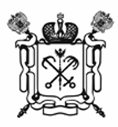 ТЕРРИТОРИАЛЬНАЯ ИЗБИРАТЕЛЬНАЯ КОМИССИЯ № 13РЕШЕНИЕСанкт-ПетербургО Порядке и формах учета и отчетности о поступлении средств избирательных фондов и расходовании этих средств при проведении дополнительных выборов депутатов Муниципального Совета муниципального образования город Зеленогорск шестого созыва 
по многомандатному избирательному округу № 2В соответствии с пунктом 12 статьи 58 Федерального закона 
от 12 июня 2002 года № 67-ФЗ «Об основных гарантиях избирательных прав и права на участие в референдуме граждан Российской Федерации», 
пунктом 14 статьи 49 Закона Санкт-Петербурга от 21 мая 2014 года № 303-46 «О выборах депутатов муниципальных советов внутригородских муниципальных образований Санкт-Петербурга», решением 
Санкт-Петербургской избирательной комиссии от 28 апреля 2022 года 
№ 312-5 «О мерах, направленных на обеспечение исполнения территориальными избирательными комиссиями в Санкт-Петербурге полномочий по подготовке и проведению выборов в органы местного самоуправления, местного референдума», Территориальная избирательная комиссия № 13, осуществляющая полномочия по подготовке и проведению дополнительных выборов депутатов Муниципального Совета муниципального образования город Зеленогорск шестого созыва 
по многомандатному избирательному округу № 2 (далее – Территориальная избирательная комиссия № 13),  р е ш и л а:Установить Порядок и формы учета и отчетности о поступлении средств избирательных фондов и расходовании этих средств при проведении дополнительных выборов депутатов Муниципального Совета муниципального образования город Зеленогорск шестого созыва 
по многомандатному избирательному округу № 2 согласно приложению                    к настоящему решению. Разместить настоящее решение на официальном сайте Территориальной избирательной комиссии № 13.Контроль за исполнением настоящего решения возложить 
на председателя Территориальной избирательной комиссии №13 Закипного Д.Ю.Приложениек решению Территориальной избирательной комиссии №13от 17 июля 2022 года № 17-2Порядок и формы 
учета и отчетности о поступлении средств избирательных фондов 
и расходовании этих средств при проведении дополнительных выборов депутатов Муниципального Совета муниципального образования город Зеленогорск шестого созыва 
по многомандатному избирательному округу № 2Общие положения1.1. В соответствии с пунктом 1 статьи 47 Закона Санкт-Петербурга
 от 21 мая 2014 года № 303-46 «О выборах депутатов муниципальных советов внутригородских муниципальных образований Санкт-Петербурга»
(далее - Закон Санкт-Петербурга) кандидат в депутаты на дополнительных выборах дополнительных выборов депутатов Муниципального Совета муниципального образования город Зеленогорск шестого созыва по многомандатному избирательному округу № 2 (далее – кандидат) обязан создать собственный избирательный фонд для финансирования своей избирательной кампании в период после письменного уведомления окружной избирательной комиссии (далее – Комиссия) о выдвижении (самовыдвижении) до представления документов для его регистрации Комиссией. 1.2. Кандидат вправе не создавать избирательный фонд при условии, что число избирателей в избирательном округе не превышает пять тысяч 
и финансирование кандидатом своей избирательной кампании 
не производится. В этом случае кандидат уведомляет Комиссию 
об указанных обстоятельствах.1.3. Право распоряжаться средствами избирательного фонда принадлежит создавшему этот фонд кандидату.1.4. Кандидат вправе назначить уполномоченного представителя 
по финансовым вопросам, действующего от имени кандидата на основании нотариально удостоверенной доверенности по форме, установленной в приложении № 1 к Методическим рекомендациям о порядке и формах учета и отчетности о поступлении средств избирательных фондов и расходовании этих средств при проведении дополнительных выборов депутатов муниципальных советов внутригородских муниципальных образований города федерального значения Санкт-Петербурга, утвержденным решением Санкт-Петербургской избирательной комиссии от 5 июля 2022 года № 2-5.1.5. Все денежные средства, образующие избирательный фонд, перечисляются на специальный избирательный счет, открытый на основании разрешения соответствующей Комиссии и договора специального избирательного счета кандидатом либо его уполномоченным представителем по финансовым вопросам в филиале публичного акционерного общества «Сбербанк России» (далее – филиал ПАО Сбербанк).2. Учет поступления и расходования средств избирательных фондов2.1. Кандидат обязан вести учет поступления и расходования средств своего избирательного фонда по форме согласно приложению № 1 
к настоящему Порядку и формам учета и отчетности о поступлении средств избирательных фондов и расходовании этих средств при проведении дополнительных выборов дополнительных выборов депутатов Муниципального Совета муниципального образования город Зеленогорск шестого созыва по многомандатному избирательному округу № 2 (далее – Порядок). 2.2. Избирательные фонды кандидатов могут создаваться за счет следующих денежных средств:- собственных средств кандидата, предельный размер которых 
не должен превышать 500 000 рублей;- средств, выделенных кандидату выдвинувшим его избирательным объединением, предельный размер которых не должен превышать 
1 000 000 рублей;- добровольных пожертвований граждан, при этом предельный размер пожертвования одного гражданина не должен превышать 50 000 рублей;- добровольных пожертвований юридических лиц, при этом предельный размер пожертвования одного юридического лица не должен превышать 100 000 рублей.2.3. Предельная сумма денежных средств, подлежащая расходованию кандидатом из средств избирательного фонда, не может превышать 
1 000 000 рублей.2.4. Запрещается вносить пожертвования в избирательные фонды кандидатов:а) иностранным государствам и иностранным организациям;б) иностранным гражданам, за исключением случая, предусмотренного пунктом 16 статьи 3 Закона Санкт-Петербурга;в) лицам без гражданства;г) гражданам Российской Федерации, не достигшим возраста 18 лет 
на день голосования;д) российским юридическим лицам с иностранным участием, если доля (вклад) иностранного участия в их уставном (складочном) капитале превышает 30 процентов на день официального опубликования (публикации) решения о назначении выборов (для открытых акционерных обществ - 
на день составления списка лиц, имеющих право участвовать в годовом общем собрании акционеров за предыдущий финансовый год);е) международным организациям и международным общественным движениям;ж) органам государственной власти, иным государственным органам, органам местного самоуправления;з) государственным и муниципальным учреждениям, государственным и муниципальным унитарным предприятиям;и) юридическим лицам, в уставном (складочном) капитале которых доля (вклад) Российской Федерации, субъектов Российской Федерации и(или) муниципальных образований превышает 30 процентов на день официального опубликования (публикации) решения о назначении выборов (для открытых акционерных обществ - на день составления списка лиц, имеющих право участвовать в годовом общем собрании акционеров 
за предыдущий финансовый год);к) организациям, учрежденным государственными органами и(или) органами местного самоуправления (за исключением акционерных обществ, учрежденных в порядке приватизации); организациям, учрежденным юридическими лицами, указанными в подпунктах «д» и «и» настоящего пункта; организациям, имеющим в своем уставном (складочном) капитале долю (вклад) юридических лиц, указанных в подпунктах «д» и «и» настоящего пункта, превышающую (превышающий) 30 процентов на день официального опубликования (публикации) решения о назначении выборов (для открытых акционерных обществ - на день составления списка лиц, имеющих право участвовать в годовом общем собрании акционеров 
за предыдущий финансовый год);л) воинским частям, военным учреждениям и организациям, правоохранительным органам;м) благотворительным и религиозным организациям, а также учрежденным ими организациям;н) анонимным жертвователям. Под анонимным жертвователем понимается гражданин, который не указал в платежном документе 
на внесение пожертвования любое из следующих сведений: фамилию, имя 
и отчество, адрес места жительства - или указал недостоверные сведения, либо юридическое лицо, о котором в платежном документе на внесение пожертвования не указано любое из следующих сведений: идентификационный номер налогоплательщика, наименование, банковские реквизиты - или указаны недостоверные сведения;о) юридическим лицам, зарегистрированным менее чем за один год 
до дня голосования на выборах, а также некоммерческим организациям, выполняющим функции иностранного агента, российским юридическим лицам, информация о которых включена в реестр иностранных средств массовой информации, выполняющих функции иностранного агента;п) некоммерческим организациям, получавшим в течение года, предшествующего дню внесения пожертвования в избирательный фонд, денежные средства либо иное имущество от:иностранных государств, а также от указанных в подпунктах «а» - «г», «е» - «з», «л» - «о» настоящего пункта органов, организаций или физических лиц;российских юридических лиц с иностранным участием, если доля (вклад) иностранного участия в их уставном (складочном) капитале превышала (превышал) 30 процентов на день перечисления этих денежных средств либо передачи иного имущества (для открытых акционерных обществ - на день составления списка лиц, имеющих право участвовать 
в годовом общем собрании акционеров за предыдущий финансовый год);юридических лиц, в уставном (складочном) капитале которых доля (вклад) Российской Федерации, субъектов Российской Федерации и (или) муниципальных образований превышала (превышал) 30 процентов на день перечисления этих денежных средств либо передачи иного имущества 
(для открытых акционерных обществ - на день составления списка лиц, имеющих право участвовать в годовом общем собрании акционеров 
за предыдущий финансовый год);организаций, учрежденных государственными органами и (или) органами местного самоуправления (за исключением акционерных обществ, учрежденных в порядке приватизации);организаций, учрежденных юридическими лицами, указанными 
в абзацах третьем и четвертом настоящего подпункта;организаций, в уставном (складочном) капитале которых доля (вклад) юридических лиц, указанных в абзацах третьем и четвертом настоящего подпункта, превышала (превышал) 30 процентов на день перечисления этих денежных средств либо передачи иного имущества (для открытых акционерных обществ - на день составления списка лиц, имеющих право участвовать в годовом общем собрании акционеров за предыдущий финансовый год).2.5. Добровольное пожертвование гражданина Российской Федерации 
в избирательный фонд кандидата вносится лично гражданином 
на специальный избирательный счет кандидата через отделение связи, кредитную организацию из собственных средств по предъявлении паспорта или документа, заменяющего паспорт гражданина. При внесении пожертвования гражданин указывает в платежном документе следующие сведения о себе: фамилию, имя, отчество, дату рождения, адрес места жительства, серию и номер паспорта или документа, заменяющего паспорт, информацию о гражданстве.При внесении добровольного пожертвования гражданином, который включен в список физических лиц, выполняющих функции иностранного агента, и(или) информация о котором включена в реестр иностранных средств массовой информации, выполняющих функции иностранного агента, такой гражданин указывает в платежном документе сведения об этом.2.6. Добровольное пожертвование юридического лица в избирательный фонд кандидата осуществляется в безналичном порядке путем перечисления денежных средств на специальный избирательный счет.При внесении пожертвования юридическим лицом в платежном поручении указываются следующие сведения: идентификационный номер налогоплательщика, наименование, дата регистрации, банковские реквизиты, отметка об отсутствии ограничений, предусмотренных пунктом 6 статьи 58 Федерального закона от 12 июня 2002 года № 67-ФЗ «Об основных гарантиях избирательных прав и права на участие в референдуме граждан Российской Федерации». В качестве отметки об отсутствии ограничений используется следующая запись: «Ограничения, предусмотренных п. 6 ст. 58 Федерального закона от 12.06.2002 № 67-ФЗ, отсутствуют». Допускается сокращение «Отс. огр.».2.7. Индивидуальный предприниматель без образования юридического лица при внесении добровольного пожертвования на специальный избирательный счет в платежном документе указывает реквизиты, обязательные для граждан-жертвователей, перечисленные в пункте 2.5. настоящего Порядка.2.8. При внесении собственных средств на специальный избирательный счет кандидат указывает в платежном документе фамилию, имя, отчество, дату рождения, адрес места жительства, серию и номер паспорта или документа, заменяющего паспорт гражданина, и делается запись «Собственные средства кандидата». При внесении собственных средств кандидата его уполномоченным представителем по финансовым вопросам в платежном документе указывается фамилия, имя, отчество, дата рождения, адрес места жительства, серия и номер паспорта или документа, заменяющего паспорт гражданина, уполномоченного представителя 
по финансовым вопросам, и делается запись «Собственные средства кандидата».2.9. При внесении выделенных кандидату избирательным объединением, выдвинувшим кандидата, средств на специальный избирательный счет, в платежном документе указывается наименование избирательного объединения и делается запись «Средства избирательного объединения, выдвинувшего кандидата».2.10. Некоммерческие организации, указанные в подпункте «п» 
пункта 2.4 настоящего Порядка, не вправе вносить пожертвования в избирательный фонд кандидата, зарегистрированного кандидата только в случае, если полученные этими некоммерческими организациями денежные средства либо иное имущество не были возвращены ими перечислившим эти денежные средства либо передавшим иное имущество иностранным государствам, органам, организациям или физическим лицам, указанным в абзацах втором - седьмом подпункта «п» пункта 2.4 настоящего Порядка 
(в случае невозможности возврата не были перечислены (переданы) в доход Российской Федерации), до дня внесения пожертвования в избирательный фонд.2.11. Кандидат вправе возвратить жертвователю любое пожертвование 
в избирательный фонд, за исключением пожертвования, внесенного анонимным жертвователем. Если пожертвование внесено гражданином или юридическим лицом, которые не имеют права осуществлять такое пожертвование, либо если пожертвование внесено с нарушением требований пунктов 6 и 7 статьи 47 Закона Санкт-Петербурга, либо если пожертвование внесено в размере, превышающем установленный Законом Санкт-Петербурга максимальный размер такого пожертвования, оно в течение 10 дней 
с момента внесения подлежит возврату жертвователю в полном объеме или подлежит возврату та его часть, которая превышает установленный Законом Санкт-Петербурга максимальный размер пожертвования, с указанием причины возврата. Пожертвование, внесенное анонимным жертвователем, подлежит перечислению в доход соответствующего бюджета 
в течение 10 дней с момента внесения данного пожертвования. Кандидат 
не несет ответственности за принятие пожертвований, при внесении которых жертвователи указали сведения, предусмотренные пунктами 6 и 7 статьи 47 Закона Санкт-Петербурга и оказавшиеся недостоверными или неполными, если кандидат своевременно не получил информацию о неправомерности данных пожертвований или неполноте сведений о жертвователе.2.12. Комиссия осуществляет контроль за порядком формирования средств избирательных фондов и расходованием этих средств.Органы регистрационного учета граждан Российской Федерации 
по месту пребывания и по месту жительства в пределах Российской Федерации, органы исполнительной власти, осуществляющие государственную регистрацию юридических лиц либо уполномоченные 
в сфере регистрации некоммерческих организаций, в соответствии 
с Федеральным законом от 12 июня 2002 года № 67-ФЗ «Об основных гарантиях избирательных прав и права на участие в референдуме граждан Российской Федерации» в пятидневный срок со дня поступления к ним представления Комиссии обязаны на безвозмездной основе проверить сведения, указанные гражданами и юридическими лицами при внесении или перечислении пожертвований в избирательные фонды, и сообщить 
о результатах проверки в соответствующую Комиссию.При поступлении в распоряжение Комиссии информации о внесении добровольных пожертвований с нарушением требований действующего законодательства указанная информация незамедлительно сообщается Комиссией соответствующему кандидату или его уполномоченному представителю по финансовым вопросам.2.13. Средства избирательных фондов имеют целевое назначение. Средства избирательных фондов могут использоваться кандидатами только на покрытие расходов, связанных с проведением своей избирательной кампании.2.14. Средства избирательных фондов могут использоваться на:финансовое обеспечение организационно-технических мер, направленных на сбор подписей избирателей в поддержку выдвижения кандидата, в том числе на оплату труда лиц, привлекаемых для сбора подписей избирателей;предвыборную агитацию, а также на оплату работ (услуг) информационного и консультационного характера;оплату других работ (услуг), выполненных (оказанных) гражданами или юридическими лицами, а также на покрытие иных расходов, непосредственно связанных с проведением кандидатами своей избирательной кампании.2.15. Договоры (соглашения) с гражданами и юридическими лицами 
о выполнении определенных работ (об оказании услуг), связанных 
с избирательной кампанией кандидата, заключаются лично кандидатом либо его уполномоченным представителем по финансовым вопросам. Расчеты между кандидатом и юридическими лицами, а также гражданами 
за выполнение указанных работ (оказание услуг) осуществляются только 
в безналичном порядке. Требование о безналичном порядке распространяется в том числе на расчеты с любыми третьими лицами, привлекаемыми исполнителем работ (услуг) для выполнения принятых на себя по договору обязательств. Любые выплаты наличных денежных средств гражданам и юридическим лицам по договорам на выполнение работ (оказание услуг), связанных с избирательной кампанией, запрещаются.Реализация товаров, выполнение оплачиваемых работ и оказание платных услуг, прямо или косвенно связанных с выборами, гражданами 
и юридическими лицами для кандидата должны оформляться договором 
в письменной форме с указанием сведений об объеме поручаемой работы (предоставляемой услуги), ее стоимости, расценок по видам работ (услуг), порядка оплаты, сроков выполнения работ (оказания услуг).Выполненные работы и оказанные услуги должны подтверждаться актами о выполнении работ (оказании услуг), накладными на получение товаров, подписанными сторонами договора.2.16. Граждане и юридические лица вправе оказывать финансовую поддержку кандидату только через избирательный фонд данного кандидата. Расходование в целях достижения определенного результата на выборах денежных средств, не перечисленных в избирательные фонды, запрещается. Запрещаются без документально подтвержденного согласия кандидата 
или его уполномоченного представителя по финансовым вопросам 
(по формам согласно приложению № 2 и приложению № 3 к настоящему Порядку) и без оплаты из соответствующего избирательного фонда выполнение оплачиваемых работ, реализация товаров, оказание платных услуг, прямо или косвенно связанных с выборами 
и направленных на достижение определенного результата на выборах. Запрещаются бесплатные или по необоснованно заниженным (завышенным) расценкам выполнение работ, оказание услуг, реализация товаров юридическими лицами, их филиалами, представительствами и иными подразделениями, прямо или косвенно связанных с выборами 
и направленных на достижение определенного результата на выборах. Материальная поддержка кандидата, направленная на достижение определенного результата на выборах, может быть оказана только при 
ее компенсации за счет средств избирательного фонда данного кандидата. Допускаются добровольное бесплатное личное выполнение гражданином работ, оказание им услуг по подготовке и проведению выборов 
без привлечения третьих лиц. 2.17. Кандидаты вправе использовать на оплату организационно-технических мероприятий по сбору подписей избирателей, а также 
на проведение предвыборной агитации, на осуществление другой деятельности, направленной на достижение определенного результата 
на выборах, только денежные средства, поступившие в их избирательные фонды в установленном законом порядке.2.18. Все предвыборные агитационные материалы должны изготавливаться на территории Российской Федерации.2.19. Запрещается изготовление и распространение агитационных материалов без предварительной оплаты за счет средств соответствующего избирательного фонда и с нарушением требований, установленных Законом Санкт-Петербурга.2.20. В договоре о предоставлении платного эфирного времени зарегистрированному кандидату указываются следующие условия: вид (форма) предвыборной агитации, дата и время выхода в эфир агитационного материала, продолжительность предоставляемого эфирного времени, размер и порядок его оплаты, формы и условия участия журналиста (ведущего) 
в телепередаче, радиопередаче. После выполнения условий договора оформляются акт об оказании услуг и справка об использованном эфирном времени, в которых отмечается выполнение обязательств по договору 
с указанием канала вещания, названия передачи и времени ее выхода в эфир.2.21. Зарегистрированный кандидат или его уполномоченный представитель по финансовым вопросам представляет в организацию телерадиовещания, редакцию периодического печатного издания в срок, установленный пунктом 15 стати 41 Закона Санкт-Петербурга, копию платежного документа с отметкой филиала ПАО Сбербанк о перечислении в полном объеме средств в счет оплаты стоимости эфирного времени, печатной площади. В случае нарушения этого условия предоставление эфирного времени, печатной площади не допускается.2.22. Филиал ПАО Сбербанк обязан осуществить перечисление денежных средств в оплату стоимости эфирного времени, печатной площади не позднее операционного дня, следующего за днем получения платежного документа. При этом перевод денежных средств осуществляется в срок 
не более трех рабочих дней, начиная со дня списания денежных средств 
со специального избирательного счета кандидата.2.23. Во всех предвыборных агитационных материалах, размещаемых 
в периодических печатных изданиях, должна содержаться информация 
из средств избирательного фонда какого кандидата была произведена оплата соответствующей публикации.2.24. Все печатные и аудиовизуальные предвыборные агитационные материалы должны содержать следующие сведения об изготовителе: 
для юридического лица – наименование, юридический адрес 
и идентификационный номер налогоплательщика организации, для гражданина – фамилию, имя, отчество, наименование субъекта Российской Федерации, района, города, иного населенного пункта, где находится его место жительства; сведения о заказчике: для юридического лица – наименование организации, для гражданина – фамилию, имя, отчество; 
а также наименование, информацию о тираже, дате выпуска, указание 
об оплате их изготовления из средств соответствующего избирательного фонда.Агитационный материал кандидата, являющегося физическим лицом, выполняющим функции иностранного агента, кандидата, аффилированного 
с выполняющим функции иностранного агента лицом, должен содержать информацию о том, что данный кандидат является физическим лицом, выполняющим функции иностранного агента, либо кандидатом, аффилированным с выполняющим функции иностранного агента лицом. Агитационный материал избирательного объединения, выдвинувшего 
на выборах кандидата, который является физическим лицом, выполняющим функции иностранного агента, либо кандидатом, аффилированным 
с выполняющим функции иностранного агента лицом, должен содержать информацию о том, что избирательным объединением выдвинут такой кандидат. Данная информация должна быть ясно видимой (ясно различаемой на слух) и занимать не менее 15 процентов от площади (объема) агитационного материала.2.25. Оплату изготовления, а также распространения каждого тиража предвыборного агитационного материала рекомендуется производить отдельными платежными поручениями.При перечислении кандидатом денежных средств за изготовление предвыборных агитационных материалов в поле «Назначение платежа» платежного поручения рекомендуется указывать наименование и тираж агитационного материала, а также реквизиты договора на его изготовление.Наименование предвыборного агитационного материала определяется кандидатом самостоятельно. Указанное в распоряжении о переводе денежных средств наименование предвыборного агитационного материала должно совпадать с наименованием агитационного материала, указываемого при его представлении в Комиссию в соответствии с требованиями 
пункта 4 статьи 44 Закона Санкт-Петербурга. Допускается использование первых слов наименования предвыборного агитационного материала или сокращений, позволяющих идентифицировать данный агитационный материал.Экземпляры печатных предвыборных агитационных материалов или их копии, экземпляры или копии аудиовизуальных предвыборных агитационных материалов, фотографии, экземпляры или копии иных предвыборных агитационных материалов до начала их распространения должны быть представлены кандидатом в соответствующую Комиссию. Вместе с указанными материалами должны быть также представлены сведения об адресе юридического лица, индивидуального предпринимателя (адресе места жительства физического лица), изготовивших и заказавших эти материалы по форме согласно приложению № 4 к настоящему Порядку, копия документа об оплате изготовления данных предвыборных агитационных материалов из избирательного фонда кандидата, а также электронные образы этих материалов в машиночитаемом виде.2.26. Оплата агитационного материала с использованием фамилии или изображения кандидата, эмблемы, иной символики избирательного объединения, выдвинувшего кандидата, в период избирательной кампании осуществляется только за счет средств избирательного фонда кандидата. Проведение предвыборной агитации в день голосования запрещается. Проведение предвыборной агитации в день, предшествующий дню голосования, запрещается, за исключением предвыборной агитации, проводимой в день, предшествующий первому дню голосования, в случае принятия решения о голосовании в течение нескольких дней подряд.2.27. Кандидатам, их доверенным лицам и уполномоченным представителям по финансовым вопросам, а также иным лицам 
и организациям при проведении предвыборной агитации запрещается осуществлять подкуп избирателей: вручать им денежные средства, подарки 
и иные материальные ценности, кроме как за выполнение организационной работы, сбор подписей избирателей, участие в проведении предвыборной агитации; производить вознаграждение избирателей, выполнявших указанную организационную работу, участвовавших в предвыборной агитации, в зависимости от итогов голосования или обещать произвести такое вознаграждение; проводить льготную распродажу товаров, бесплатно распространять любые товары, за исключением печатных материалов 
(в том числе иллюстрированных) и значков, специально изготовленных для избирательной кампании, оказывать услуги безвозмездно или на льготных условиях, а также воздействовать на избирателей посредством обещания им денежных средств, ценных бумаг и других материальных благ (в том числе по итогам голосования), оказания услуг иначе чем на основании принимаемых в соответствии с законодательством решений органов государственной власти, органов местного самоуправления.2.28. Сведения о поступлении средств на специальный избирательный счет и расходовании этих средств размещаются Санкт-Петербургской избирательной комиссией на своем официальном сайте в сети «Интернет», в объеме, определяемом Санкт-Петербургской избирательной комиссией.Обязательному размещению подлежат сведения об общей сумме средств, поступивших в избирательный фонд кандидата, о средствах, возвращенных жертвователям из избирательного фонда кандидата, в том числе об основаниях возврата, и об общей сумме израсходованных средств.3. Отчетность по средствам избирательных фондов3.1. Кандидат одновременно с представлением иных документов для регистрации в срок, установленный пунктом 3 статьи 27 Закона 
Санкт-Петербурга, представляет в Комиссию в бумажном 
и машиночитаемом виде первый финансовый отчет по форме согласно приложению № 5 к настоящему Порядку о размерах своего избирательного фонда, обо всех источниках его формирования, а также обо всех расходах, произведенных за счет средств избирательного фонда. При этом в отчет включаются сведения по состоянию на дату, которая не более чем на четыре дня предшествует дате сдачи отчета. В случае, предусмотренном пунктом 1.2 настоящего Порядка, представления в Комиссию первого финансового отчета не требуется.3.2. Кандидат не позднее чем через 30 дней со дня официального опубликования результатов выборов обязан представить в Комиссию 
в бумажном и машиночитаемом виде итоговый финансовый отчет по форме согласно приложению № 5 к настоящему Порядку о размере своего избирательного фонда, обо всех источниках его формирования, а также обо всех расходах, произведенных за счет средств своего избирательного фонда. В случае, предусмотренном пунктом 1.2 настоящего Порядка, представления в Комиссию итогового финансового отчета не требуется.3.3. Копии финансовых отчетов, указанных в пунктах 3.1, 3.2 настоящего Порядка, не позднее чем через пять дней со дня их получения передаются Комиссией в редакции средств массовой информации для опубликования. 3.4. Кандидат после дня голосования и до представления итогового финансового отчета обязан возвратить неизрасходованные денежные средства избирательного фонда гражданам и юридическим лицам, осуществившим добровольные пожертвования либо перечисления в его избирательный фонд, пропорционально вложенным ими средствам за вычетом расходов на пересылку.3.5. По истечении 60 дней со дня голосования филиал 
ПАО Сбербанк по письменному указанию соответствующей комиссии обязан в бесспорном порядке перечислить оставшиеся на специальных избирательных счетах средства в доход соответствующего бюджета 
и закрыть специальные избирательные счета. 3.6. К итоговому финансовому отчету прилагаются первичные финансовые документы, подтверждающие поступление средств на специальный избирательный счет и расходование этих средств, справки об оставшихся средствах или о закрытии специального избирательного счета, сведения по учету поступления и расходования денежных средств избирательного фонда в бумажном и в машиночитаемом виде 
(приложение № 1 к настоящему Порядку), пояснительная записка, а также материалы, предусмотренные пунктом 4 статьи 44 Закона Санкт-Петербурга.В сведениях по учету поступления и расходования денежных средств избирательного фонда кандидата в графе «Шифр строки финансового отчета» указывается, в какой строке финансового отчета учтены каждое поступление, возврат, расходование средств избирательного фонда.3.7. Первичные финансовые документы в итоговом финансовом отчете должны быть подобраны в хронологической последовательности по мере отражения финансовых операций на специальных избирательных счетах. При этом за основу принимаются выписки из специальных избирательных счетов избирательных фондов, к которым подбираются необходимые документы, являющиеся основанием для зачисления либо списания денежных средств по счетам. Первичные финансовые документы должны содержать следующие обязательные реквизиты: наименование и дату составления документа; наименование организации либо фамилию, имя, отчество индивидуального предпринимателя, от имени которых составлен документ; содержание хозяйственной операции в натуральном и денежном выражении; наименование должности, фамилию и инициалы лица, ответственного за совершение хозяйственной операции и правильность ее оформления; личную подпись указанного лица.Примерный перечень прилагаемых к итоговому финансовому отчету документов приведен в приложении № 6 к настоящему Порядку.3.8. Итоговый финансовый отчет должен быть представлен в сброшюрованном виде и иметь сквозную нумерацию страниц, включая приложения. К итоговому финансовому отчету прилагается опись всех документов и материалов по форме согласно приложению № 7 к настоящему Порядку.3.9. Первый и итоговый финансовые отчеты подписываются кандидатом.УЧЕТ поступления и расходования денежных средств избирательного фонда кандидатаI. Поступило средств в избирательный фондII. Возвращено денежных средств в избирательный фонд (в т. ч. ошибочно перечисленных, неиспользованных)**III. Возвращено (перечислено в доход соответствующего бюджета) средств из избирательного фондаIV. Израсходовано средств из избирательного фондаСогласие кандидата на выполнение работ (реализацию товаров, оказание услуг) являющийся кандидатом в депутаты ____________________________________________________, на выполнение работ (реализацию товаров, оказание услуг) согласно договору 
от «__» ________ 20__ года № ___ и их оплату за счет средств избирательного фонда.Согласие уполномоченного представителя кандидата по финансовым вопросам 
на выполнение работ (реализацию товаров, оказание услуг) являющийся на основании доверенности № ___ от «__» _____ 20__ года уполномоченным представителем кандидата по финансовым вопросамна выполнение работ (реализацию товаров, оказание услуг) согласно договору 
от «__» ________ 20__ года № ___ и их оплату за счет средств избирательного фонда.Приложение № 4к Порядку и формам учета и отчетности о поступлении средств избирательных фондов и расходовании этих средств при проведении дополнительных выборов депутатов Муниципального Совета муниципального образования город Зеленогорск шестого созыва по многомандатному избирательному округу № 2В _______________________          (наименование комиссии)от кандидата _____________                                   (ФИО)Уведомление В соответствии с пунктом 3 статьи 54 Федерального закона от 12 июня 2002 года № 67-ФЗ «Об основных гарантиях избирательных прав и права на участие в референдуме граждан Российской Федерации» и пунктом 4 статьи 44 Закона Санкт-Петербурга 
от 21 мая 2014 года № 303-46 «О выборах депутатов муниципальных советов внутригородских муниципальных образований Санкт-Петербурга» направляю 
в ____________________________________________________________________________                                                                                              (наименование комиссии)экземпляр (копию) агитационного материала (печатного, аудиовизуального агитационного материала, фотографии, иного агитационного материала), копию документа об оплате изготовления данного предвыборного агитационного материала из избирательного фонда зарегистрированного кандидата, электронные образы данного предвыборного агитационного материала в машиночитаемом виде и нижеуказанные сведения о нем. Распространение указанного материала начнется с момента вручения настоящего уведомления. Кандидат __________________________              (подпись, фамилия, инициалы, дата)ПЕРВЫЙ (ИТОГОВЫЙ) ФИНАНСОВЫЙ ОТЧЕТо поступлении и расходовании средств избирательного фонда кандидата* Указывается сумма денежных средств, поступивших в избирательный фонд с нарушением, в том числе с превышением установленного предельного размера.Правильность сведений, указанных в настоящем финансовом отчете, подтверждаю, других денежных средств, минуя избирательный фонд, на организацию и проведение избирательной кампании не привлекалось.** Под понятием «информационная услуга», применяемым при классификации платежей расходования денежных средств из избирательного фонда, понимаются действия субъектов (собственников и владельцев) по сбору, обобщению, систематизации информации и предоставлению результатов ее обработки в распоряжение пользователя (то есть обеспечение пользователей информационными продуктами). Информационная продукция предоставляется пользователю в разной форме – на электронных носителях, на бумаге, в устной форме.«Консультационная услуга» – это профессиональная услуга, предоставляемая физическим или юридическим лицом на основании договора (контракта) по проведению консультаций, разъяснений, аналитической и исследовательской работы (в том числе с использованием программных продуктов), для достижения определенных результатов на выборах.Приложение № 6к Порядку и формам учетаи отчетности о поступлении средств избирательных фондов и расходовании этих средств при проведении дополнительных выборов депутатов Муниципального Совета муниципального образования город Зеленогорск шестого созыва по многомандатному избирательному округу № 2Перечень документов,прилагаемых к итоговому финансовому отчету кандидата В соответствии с пунктом 9 статьи 49 Закона Санкт-Петербурга 
от 21 мая 2014 года № 303-46 «О выборах депутатов муниципальных советов внутригородских муниципальных образований Санкт-Петербурга» 
к итоговому финансовому отчету прилагаются следующие первичные финансовые документы, подтверждающие поступление средств 
в избирательный фонд и расходование этих средств:выписки кредитной организации по специальному избирательному счету соответствующего избирательного фонда;платежные документы (распоряжения) о переводе добровольных пожертвований граждан, юридических лиц; платежные документы (распоряжения) о переводе собственных средств избирательного объединения, кандидата;платежные документы (распоряжения) о переводе денежных средств в качестве возвратов неиспользованных средств соответствующего избирательного фонда;платежные документы (распоряжения) о проведении расходных операций по специальному избирательному счету соответствующего избирательного фонда;договоры на выполнение работ (реализацию товаров, оказание услуг), подписанные сторонами и скрепленные печатью;счета (счета-фактуры);накладные на получение товаров;акты о выполнении работ (оказании услуг).Опись документов и материалов, 
прилагаемых к итоговому финансовому отчету кандидата 06.07.2022№ 17-2Председатель Территориальной избирательной комиссии № 13Д.Ю. Закипной(подпись)(фамилия, инициалы)Секретарь Территориальной избирательной комиссии № 13Я.А. Севалкина(подпись)(фамилия, инициалы)Приложение № 1к Порядку и формам учета и отчетности о поступлении средств избирательных фондов и расходовании этих средств при проведении дополнительных выборов депутатов Муниципального Совета муниципального образования город Зеленогорск шестого созыва по многомандатному избирательному округу № 2(наименование избирательной кампании)(фамилия, имя, отчество кандидата)(номер специального избирательного счета, наименование и адрес кредитной организации)Дата зачисления средств на счетИсточник поступления средств*Шифр строки финансового отчетаСумма, руб.Документ, подтверждающий поступление средствСредства, поступившие с нарушением установленного порядка и подлежащие возврату, руб.123456ИтогоИтогоДата возврата средств на счетКому перечислены средстваШифр строки финансового отчетаВозвращено средств на счет, руб.Основание возврата средств на счетДокумент, подтверждающий возврат средств123456ИтогоИтогоДата зачисления средств на счетДата возврата (перечисления) средств со счетаИсточник поступления средствШифр строки финансового отчетаВозвращено (перечислено в доход соответствующего бюджета) средств, руб.Основание возврата (перечисления) средствДокумент, подтверждающий возврат (перечисление) средств1234567ИтогоИтогоИтогоДата расходной операцииКому перечислены средстваШифр строки финансовогоотчета****Сумма, руб.Виды расходовДокумент, подтверждающий расходОснование для перечисления денежных средствСумма ошибочно перечисленных, неиспользованных средств, возвращенных в фонд, руб.Сумма фактически израсходованных средств, руб.123456789ИтогоИтогоКандидат/ уполномоченный представитель по финансовым вопросам (подпись, дата, инициалы, фамилия)Приложение № 2к Порядку и формам учета и отчетности о поступлении средств избирательных фондов и расходовании этих средств при проведении дополнительных выборов депутатов Муниципального Совета муниципального образования город Зеленогорск шестого созыва по многомандатному избирательному округу № 2(наименование избирательной кампании)Я,,(фамилия, имя и отчество кандидата),,(реквизиты специального избирательного счета)(реквизиты специального избирательного счета)даю согласие(фамилия, имя, отчество гражданина/ наименование организации)(фамилия, имя, отчество гражданина/ наименование организации)КандидатКандидатКандидат(подпись, дата, инициалы, фамилия)Приложение № 3к Порядку и формам учета и отчетности о поступлении средств избирательных фондов и расходовании этих средств при проведении дополнительных выборов депутатов Муниципального Совета муниципального образования город Зеленогорск шестого созыва по многомандатному избирательному округу № 2(наименование избирательной кампании)Я,,(фамилия, имя и отчество гражданина),,,(фамилия, имя, отчество кандидата)(фамилия, имя, отчество кандидата)(фамилия, имя, отчество кандидата)являющегося кандидатом в депутаты ________________________________________________,являющегося кандидатом в депутаты ________________________________________________,(реквизиты специального избирательного счета)(реквизиты специального избирательного счета)даю согласие(фамилия, имя, отчество гражданина/ наименование организации)(фамилия, имя, отчество гражданина/ наименование организации)Уполномоченный представитель кандидата по финансовым вопросамУполномоченный представитель кандидата по финансовым вопросамУполномоченный представитель кандидата по финансовым вопросам(подпись, дата, инициалы, фамилия)Форма ТиражДата изготовления№ и дата платежного поручения на оплату за счет средств избирательного фонда№ ___ от ___.___.2022.Сумма оплаты за заказ, в рубляхИзготовительИНН изготовителяАдрес изготовителяЗаказчикАдрес заказчикаПриложение № 5к Порядку и формам учета и отчетности о поступлении средств избирательных фондов и расходовании этих средств при проведении дополнительных выборов депутатов Муниципального Совета муниципального образования город Зеленогорск шестого созыва по многомандатному избирательному округу № 2(наименование избирательной кампании)(фамилия, имя, отчество кандидата) (номер специального избирательного счета, наименование и адрес кредитной организации)по состоянию на ___. ___. 2022 годаСтрока финансового отчетаСтрока финансового отчетаШифрстрокиСумма, руб.Приме-чание112341Поступило средств в избирательный фонд, всего10в том числев том числев том числев том числев том числе1.1Поступило средств в установленном порядке для формирования избирательного фонда20из нихиз нихиз нихиз нихиз них1.1.1Собственные средства кандидата301.1.2Средства, выделенные кандидату выдвинувшим его избирательнымобъединением401.1.3Добровольные пожертвования гражданина501.1.4Добровольные пожертвования юридического лица601.2Поступило в избирательный фонд денежных средств, подпадающих под действие ст. 47 Закона Санкт-Петербурга от 21.05.2014 № 303-46 и ст. 58 Федерального закона от 12.06.2002 № 67-ФЗ*70из нихиз нихиз нихиз нихиз них1.2.1Собственные средства кандидата/ средства, выделенные кандидату выдвинувшим его избирательным объединением801.2.2Средства гражданина901.2.3Средства юридического лица1002Возвращено денежных средств из избирательного фонда, всего110в том числев том числев том числев том числев том числе2.1Перечислено в доход соответствующего бюджета1202.2Возвращено денежных средств, поступивших с нарушением установленного порядка130из нихиз нихиз нихиз нихиз них2.2.1Гражданам, которым запрещено осуществлять пожертвования либо не указавшим обязательные сведения в платежном документе1402.2.2Юридическим лицам, которым запрещено осуществлять пожертвования либо не указавшим обязательные сведения в платежном документе1502.2.3Средств, поступивших с превышением предельного размера1602.3Возвращено денежных средств, поступивших в установленном порядке1703Израсходовано средств, всего 180в том числев том числев том числев том числев том числе3.1На организацию сбора подписей избирателей1903.1.1Из них на оплату труда лиц, привлекаемых для сбора подписей избирателей200Строка финансового отчетаСтрока финансового отчетаШифрстрокиСумма, руб.Приме-чание112343.2На предвыборную агитацию через организации телерадиовещания2103.3На предвыборную агитацию через редакции периодических печатных изданий2203.4На предвыборную агитацию через сетевые издания2303.5На выпуск и распространение печатных и иных агитационных материалов2403.6На проведение публичных массовых мероприятий2503.7На оплату работ (услуг) информационного и консультационного характера**2603.8На оплату других работ (услуг), выполненных (оказанных) юридическими лицами или гражданами РФ по договорам2703.9На оплату иных расходов, непосредственно связанных с проведением избирательной кампании2804Распределено неизрасходованного остатка средств фонда пропорционально перечисленным в избирательный фонд денежным средствам2905Остаток средств фонда на дату сдачи отчета (заверяется банковской справкой) (СТР.300=СТР.10-СТР.110-СТР.180-СТР.290)300Кандидат(подпись, дата)(фамилия,имя,отчество)(наименование избирательной кампании)Приложение № 7к Порядку и формам учета и отчетности о поступлении средств избирательных фондов и расходовании этих средств при дополнительных выборов депутатов Муниципального Совета муниципального образования город Зеленогорск шестого созыва по многомандатному избирательному округу № 2(наименование избирательной кампании)№ 
п/пНаименованиеДатадокументаКоличество
листовдокументаМесто нахождения 
документа (папка, том, страница)Примечание123456Кандидат / уполномоченный представитель по финансовым вопросам  ____________________________(подпись, дата, инициалы, фамилия)